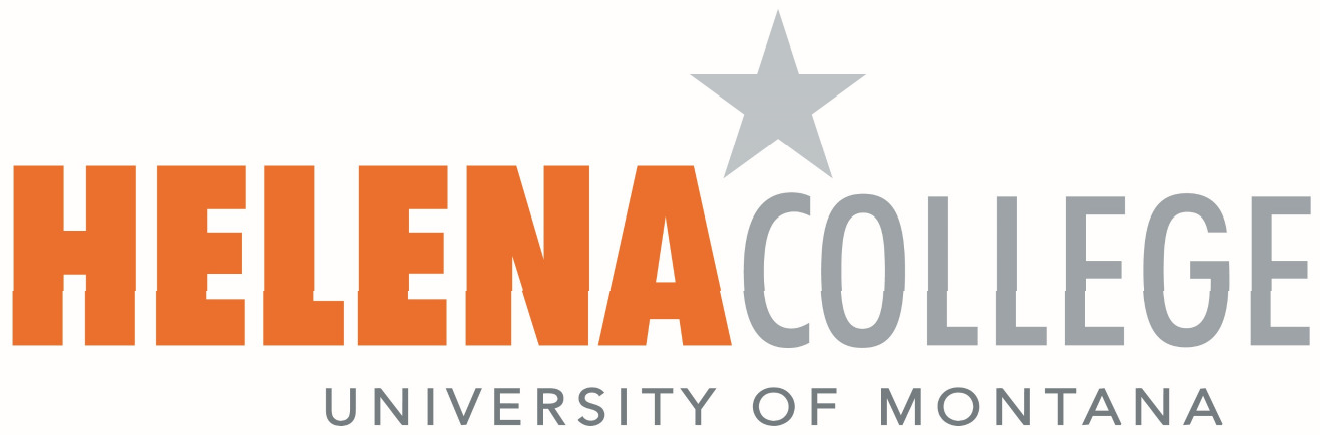 Faculty Name:      Division Director:      GOALS FOR AY:      Goal SettingGoal setting, achievement, and evaluation are essential to the process of assessing performance and the continuous improvement cycle. Goals should be set as a collaborative effort between the faculty and the Division Director.At least one goal will be created for each area of responsibility:Instruction (Classroom)College ServiceProfessional DevelopmentGoals should be:Aligned to the relevant area of responsibility.Specific, measurable, attainable, realistic, and time bound.Directly related to and consistent with the mission and core themes of Helena College.Clearly stated in writing and terms that are easily understood.Discussed by the parties concerned and modified if necessary.Discussed at mid-year and at the final evaluation meeting. Goals should meet the following criteria:Include action items; specific action(s) that will be taken this year to advance towards goal completion.Include indicators for each action item; list the expected outcomes of the action item(s), including how goals will be measured for success and/or completion.Identify resources needed to complete and/or meet goals.Identify additional employees, areas, and/or programs needed to complete and/or meet goals.Identify whether the goal is a short-term or a long-term goal, and a realistic timeframe for completion.RESPONSIBILITY AREA: INSTRUCTION (CLASSROOM)RESPONSIBILITY AREA: COLLEGE SERVICERESPONSIBILITY AREA: PROFESSIONAL DEVELOPMENTDivision Director Comments/Response (Optional)Faculty Comments/Response (Optional)The following signatures indicate that these annual goals have been reviewed:FACULTY SIGNATURE: 		DATE:      DIVISION DIRECTOR SIGNATURE: 		DATE:      DEAN/CEO SIGNATURE: 		DATE:      Instruction (Classroom)Narrative1.	Action Item(s)2.	Indicators3.	Resources Needed4.	Areas and/or People InvolvedTimeframe for CompletionShort-term goalLong-term goal7.	Results8.	Future ActionsCollege ServiceNarrative1.	Action Item(s)2.	Indicators3.	Resources Needed4.	Areas and/or People InvolvedTimeframe for CompletionShort-term goalLong-term goal7.	Results8.	Future ActionsProfessional DevelopmentNarrative1.	Action Item(s)2.	Indicators3.	Resources Needed4.	Areas and/or People Involved6.	Timeframe for CompletionShort-term goalLong-term goal7.	Results8.	Future Actions